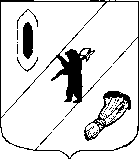 АДМИНИСТРАЦИЯ ГАВРИЛОВ-ЯМСКОГОМУНИЦИПАЛЬНОГО РАЙОНАПОСТАНОВЛЕНИЕ10.07.2023   №  661О внесении изменений в постановлениеАдминистрации Гаврилов-Ямского муниципального района от 11.01.2022 №17В целях оптимизации расходов и эффективного использования бюджетных средств, в соответствии с решением Собрания представителей Гаврилов-Ямского муниципального района от 24.04.2023 № 405 «О  внесении  изменений в решение Собрания представителей Гаврилов-Ямского муниципального района от 27.04.2023  № 229 «О бюджете Гаврилов-Ямского муниципального района на 2023 год и на плановый период 2024-2025 годов», руководствуясь статьей 26 Устава Гаврилов-Ямского муниципального района Ярославской области,АДМИНИСТРАЦИЯ МУНИЦИПАЛЬНОГО РАЙОНА ПОСТАНОВЛЯЕТ:1.	Внести в постановление Администрации Гаврилов-Ямского муниципального района от 11.01.2022 №17 «Об утверждении муниципальной программы «Развитие молодежной политики и патриотическое воспитание в Гаврилов - Ямском муниципальном районе» на 2022-2025 годы изменения согласно приложению.2. Контроль за исполнением настоящего постановления возложить на первого заместителя Главы Администрации Гаврилов-Ямского муниципального района   Забаева А.А.3. Постановление опубликовать в районной массовой газете «Гаврилов-Ямский вестник» и разместить на официальном сайте Администрации Гаврилов-Ямского муниципального района.4. Постановление вступает в силу с момента официального опубликования.Глава Гаврилов-Ямскогомуниципального района						     А.Б. СергеичевПриложение к постановлению Администрации Гаврилов-Ямскогомуниципального района от  10.07.2023  №  661Изменения, вносимые в муниципальную программу «Развитие молодежной политики и патриотическое воспитание в Гаврилов – Ямском муниципальном районе» на 2022-2025 годыИзложить паспорт муниципальной программы Гаврилов-Ямского муниципального района «Развитие молодежной политики и патриотическое воспитание в Гаврилов – Ямском муниципальном районе» на 2022-2025 годы» в следующей редакции:МУНИЦИПАЛЬНАЯ ПРОГРАММА ГАВРИЛОВ-ЯМСКОГОМУНИЦИПАЛЬНОГО РАЙОНА"РАЗВИТИЕ МОЛОДЕЖНОЙ ПОЛИТИКИ И ПАТРИОТИЧЕСКОЕ ВОСПИТАНИЕ В ГАВРИЛОВ – ЯМСКОМ МУНИЦИПАЛЬНОМ РАЙОНЕ" НА 2022 - 2025 ГОДЫПаспортМуниципальной программыИзложить Раздел 3. «Ресурсное обеспечение Муниципальной программы «Развитие молодежной политики и патриотическое воспитание в Гаврилов – Ямском муниципальном районе» в следующей редакции:3. Ресурсное обеспечение Муниципальной программы                                                                                                                                              Приложение 13. Изложить Приложение 1 к Муниципальной программе ««Развитие молодежной политики и патриотическое воспитание в Гаврилов – Ямском муниципальном районе» в новой редакции:Муниципальная целевая программа "Патриотическое воспитание граждан Российской Федерации, проживающих на территории Гаврилов – Ямского муниципального района"                                                              на 2022-2025 годыПаспорт муниципальной целевой программыПеречень программных мероприятийПриложение 33. Изложить Приложение 3 к Муниципальной программе ««Развитие молодежной политики и патриотическое воспитание в Гаврилов – Ямском муниципальном районе» в новой редакции:«Реализация молодежной политики в Гаврилов – Ямском муниципальном районе» на 2022 - 2025 годыПаспорт ведомственной целевой программы                      Перечень программных мероприятийОтветственный исполнитель Муниципальной программыУправление культуры, туризма, спорта и молодежной политики Администрации Гаврилов-Ямского муниципального района, заместитель начальника Соколова Алена Сергеевна (848534) 2-36-51.Куратор Муниципальной программыПервый заместитель Главы Администрации Гаврилов-Ямского муниципального района Забаев А.А., (848534) 2-03-51Ответственные исполнители подпрограмм Муниципальной программыУправление культуры, туризма, спорта и молодежной политики Администрации Гаврилов-Ямского МР, МУ Молодежный центр;Управление образования Администрации Гаврилов-Ямского МР; образовательные учреждения МРСроки реализации Муниципальной программы2022-2025 годы Цель Муниципальной программысовершенствование правовых, социально-экономических и организационных условий для успешной самореализации молодежи, направленной на раскрытие ее потенциала для дальнейшего развития муниципального района.Перечень подпрограмм Муниципальной программы- МЦП "Патриотическое воспитание граждан Российской Федерации, проживающих на территории Гаврилов – Ямского муниципального района";-  МЦП "Молодежь";- ВЦП «Реализация молодежной политики в Гаврилов – Ямском муниципальном районе»Объемы и источники финансирования Муниципальной программывсего по Муниципальной программе18 989 301,00 руб., из них:- федеральные средства 0,00 руб.:2022 год – 0,00 руб.;2023 год – 0,00 руб.;2024 год – 0,00 руб.;2025 год – 0,00 руб.- областные средства 5 146 389,00 руб.:2022 год – 2 704 742,00 руб.;2023 год – 2 441 647,00 руб.;2024 год – 0,00 руб.;2025 год – 0,00 руб.- средства бюджета муниципального района 13 842 912,00 руб.:2022 год – 4 526 684,00 руб.;2023 год – 4 613 228,00 руб.;2024 год – 2 879 000,00 руб.;2025 год – 1 824 000,00 руб.- иные источники 0,00 руб.:2022 год – 0,00 руб.;2023 год – 0,00 руб.;2024 год – 0,00 руб.;2025 год – 0,00 руб.(все источники финансирования указываются при их наличии)Плановые объемы финансирования подпрограмм Муниципальной программы по годам реализации- МЦП "Патриотическое воспитание граждан Российской Федерации, проживающих на территории Гаврилов – Ямского муниципального района":всего 1 011 705,00 руб., из них:- федеральные средства 0,00 руб.:2022 год – 0,00 руб.;2023 год – 0,00 руб.;2024 год – 0,00 руб.;2025 год – 0,00 руб.- областные средства 87 635,00 руб.:2022 год – 57 869,00 руб.;2023 год – 29 766,00 руб.;2024 год – 0,00 руб.;2025 год – 0,00 руб.- средства бюджета муниципального района 924 070,00 руб.:2022 год – 446 070,00 руб.;2023 год – 248 000,00 руб.;2024 год – 140 000,00 руб.;2025 год –   90 000,00 руб.;- иные источники 0,00 руб.:2022 год – 0,00 руб.;2023 год – 0,00 руб.;2024 год – 0,00 руб.;2025 год – 0,00 руб.       - МЦП «Молодежь» всего 329 980,00 руб., из них:- федеральные средства 0,00 руб.:2022 год – 0,00 руб.;2023 год – 0,00 руб.;2024 год – 0,00 руб.;2025 год – 0,00 руб.- областные средства 0,00 руб.:2022 год – 0,00 руб.;2023 год – 0,00 руб.;2024 год - 0,00 руб.;2025 год – 0,00 руб.- средства бюджета муниципального района 329 980,00 руб.:2022 год – 119 980,00 руб.;2023 год – 100 000,00 руб.;2024 год – 70 000,00 руб.;2025 год – 40 000,00 руб.; - иные источники 0,00 руб.:2022 год – 0,00 руб.;2023 год – 0,00 руб.;2024 год – 0,00 руб.;2025 год – 0,00 руб.- ВЦП «Реализация молодежной политики в Гаврилов – Ямском муниципальном районе» всего 17 647 616,00 руб., из них:- федеральные средства 0,00 руб.:2022 год – 0,00 руб.;2023 год – 0,00 руб.;2024 год – 0,00 руб.;2025 год – 0,00 руб.- областные средства 5 058 754,00 руб.:2022 год – 2 646 873,00 руб.;2023 год – 2 411 881,00 руб.;2024 год – 0,00 руб.;2025 год – 0,00 руб.- средства бюджета муниципального района 12 588 862,00 руб.:2022 год – 3 960 634,00 руб.;2023 год – 4 265 228,00 руб.;2024 год – 2 669 000,00 руб.;2025 год – 1 694 000,00 руб. - иные источники 0,00 руб.:2022 год – 0,00 руб.;2023 год – 0,00 руб.;2024 год – 0,00 руб.;2025 год – 0,00 руб.Конечные результаты Муниципальной программы - увеличение охвата молодых людей, получивших работы по приоритетным направлениям молодежной политики до 9000 человек; - увеличение количества молодых людей, впервые вовлеченных в добровольческую деятельность - 65 человек;- увеличение количества работ, предоставляемых подросткам, молодежи и молодым семьям.Электронный адрес размещения Муниципальной программы в информационно-телекоммуникационной сети «Интернет»http://www.gavyam.ru/about/management/upr_kul/mcp/Nп/пИсточник финансированияВсегоОценка расходов, в том числе по годам реализацииОценка расходов, в том числе по годам реализацииОценка расходов, в том числе по годам реализацииОценка расходов, в том числе по годам реализацииNп/пИсточник финансированияВсего2022 год2023 год2024 год2025 год12345671. МЦП "Патриотическое воспитание граждан Российской Федерации, проживающих на территории Гаврилов – Ямского муниципального района"1. МЦП "Патриотическое воспитание граждан Российской Федерации, проживающих на территории Гаврилов – Ямского муниципального района"1. МЦП "Патриотическое воспитание граждан Российской Федерации, проживающих на территории Гаврилов – Ямского муниципального района"1. МЦП "Патриотическое воспитание граждан Российской Федерации, проживающих на территории Гаврилов – Ямского муниципального района"1. МЦП "Патриотическое воспитание граждан Российской Федерации, проживающих на территории Гаврилов – Ямского муниципального района"1. МЦП "Патриотическое воспитание граждан Российской Федерации, проживающих на территории Гаврилов – Ямского муниципального района"1. МЦП "Патриотическое воспитание граждан Российской Федерации, проживающих на территории Гаврилов – Ямского муниципального района"1.1Предусмотрено решением Собрания представителей муниципального района о бюджете:1 011 705,00503 939,00277 766,00140 000,0090 000,001.1- средства бюджета муниципального района 924 070,00446 070,00248 000,00140 000,0090 000,001.1- областные средства87 635,0057 869,0029 766,000,000,001.1-федеральные средства0,000,000,000,000,001.1- иные источники0,00,000,000,000,001.2Справочно (за рамками предусмотренных средств решением Собрания представителей муниципального района о бюджете):1.2- средства бюджета муниципального района1.2- областные средства1.2-федеральные средства1.2- иные источники2. МЦП "Молодежь"2. МЦП "Молодежь"2. МЦП "Молодежь"2. МЦП "Молодежь"2. МЦП "Молодежь"2. МЦП "Молодежь"1.1Предусмотрено решением Собрания представителей муниципального района о бюджете:329 980,00119 980,00100 000,0070 000,0040 000,001.1- средства бюджета муниципального района329 980,00119 980,00100 000,0070 000,0040 000,001.1- областные средства0,000,000,000,000,001.1-федеральные средства0,000,000,000,000,001.1- иные источники0,000,000,000,000,00Справочно (за рамками предусмотренных средств решением Собрания представителей муниципального района о бюджете):- средства бюджета муниципального района0,000,000,000,000,00- областные средства0,000,000,000,000,00-федеральные средства0,000,000,000,000,00- иные источники0,000,000,000,000,003.ВЦП «Реализация молодежной политики в Гаврилов – Ямском муниципальном районе»3.ВЦП «Реализация молодежной политики в Гаврилов – Ямском муниципальном районе»3.ВЦП «Реализация молодежной политики в Гаврилов – Ямском муниципальном районе»3.ВЦП «Реализация молодежной политики в Гаврилов – Ямском муниципальном районе»3.ВЦП «Реализация молодежной политики в Гаврилов – Ямском муниципальном районе»3.ВЦП «Реализация молодежной политики в Гаврилов – Ямском муниципальном районе»3.ВЦП «Реализация молодежной политики в Гаврилов – Ямском муниципальном районе»1.1.Предусмотрено решением Собрания представителей муниципального района о бюджете:17 647 616,006 607 507,006 677 109,002 669 000,001 694 000,001.1.- средства бюджета муниципального района12 588 862,003 960 634,004 265 228,002 669 000,001 694 000,001.1.- областные средства5 058 754,002 646 873,002 411 881,000,000,001.1.-федеральные средства0,000,000,000,000,00- иные источники0,000,000,000,000,00Справочно (за рамками предусмотренных средств решением Собрания представителей муниципального района о бюджете):- средства бюджета муниципального района0,000,000,000,000,00-областные средства0,000,000,000,000,00-федеральные средства0,000,000,000,000,00-иные источники0,000,000,000,000,00Итого по муниципальной программеИтого по муниципальной программе18 989 301,007 231 426,007 054 875,002 879 000,001 824 000,00Предусмотрено решением Собрания представителей муниципального района о бюджете:Предусмотрено решением Собрания представителей муниципального района о бюджете:- средства бюджета муниципального района- средства бюджета муниципального района13 842 912,004 526 684,004 613 228,002 879 000,001 824 000,00- областные средства- областные средства5 146 389,002 704 742,002 441 647,000,000,00- федеральные средства- федеральные средства0,000,000,000,000,00- иные источники- иные источники0,000,000,000,000,00Справочно (за рамками предусмотренных средств решением Собрания представителей муниципального района о бюджете):Справочно (за рамками предусмотренных средств решением Собрания представителей муниципального района о бюджете):- бюджет муниципального района- бюджет муниципального района0,000,000,000,000,00- областные средства- областные средства0,000,000,000,000,00-федеральные средства-федеральные средства0,000,000,000,000,00- иные источники- иные источники0,000,000,000,000,00Ответственный исполнитель муниципальной целевой программыУправление культуры, туризма, спорта и молодежной политики Администрации Гаврилов-Ямского муниципального района, заместитель начальника Соколова Алена Сергеевна (848534) 2-36-51.Куратор муниципальной целевой программыПервый заместитель Главы Администрации Гаврилов-Ямского муниципального района Забаев А.А., (848534) 2-03-51Срок реализации муниципальной целевой программы2022-2025 годыИсполнители мероприятий муниципальной целевой программы- Управление культуры, туризма, спорта и молодежной политики Администрации Гаврилов-Ямского муниципального районаУчастники мероприятий муниципальной целевой программы - МУ “Молодежный центр”;- Управление образования Администрации Гаврилов-Ямского МР;- образовательные учреждения МРЦель муниципальной целевой программысоздание условий для эффективного функционирования системы патриотического воспитания граждан Российской Федерации в Гаврилов-Ямском муниципальном районеОбъемы и источники финансирования муниципальной целевой программывсего 1 011 705,0 тыс. руб., из них:- федеральные средства 0,00:2022 год –0,0    руб.;2023 год – 0,00 руб.;2024 год – 0,00 руб;2025 год – 0,00 руб.- областные средства 87635,00:2022 год – 57 869,0 руб.;2023 год - _29 766,0 руб.;2024год – 0,00 руб.;2025 год – 0,00 руб.- средства бюджета муниципального района 924070,00:2022 год – 446 070,0руб.;2023 год – 248 000,0 руб.;2024 год – 140 000,0 руб.2025 год – 90 000 руб.;- иные источники 0,00:2022 год – 0,00_руб.;2023 год – 0,00 руб.;2024 год – 0,00 руб;2025 год – 0,00 руб.Конечные результаты реализации муниципальной целевой программы- количество граждан, ежегодно принимающих участие в районных мероприятиях патриотической направленности – не менее 3,5 тысячи человек;- количество проведенных ежегодно мероприятий патриотической направленности (всех форм) – не менее 25;Электронный адрес размещения муниципальной целевой программы «Интернет»http://www.gavyam.ru/about/management/upr_kul/mcpNп/пНаименование задачи/мероприятия (в установленном порядке)Результат /выполнения задачи мероприятияРезультат /выполнения задачи мероприятияСрок реализации, годыПлановый объем финансирования (единица измерения)Плановый объем финансирования (единица измерения)Плановый объем финансирования (единица измерения)Плановый объем финансирования (единица измерения)Плановый объем финансирования (единица измерения)Исполнитель и участники мероприятия (в установленном порядке)Nп/пНаименование задачи/мероприятия (в установленном порядке)наименование (единица измерения)плановое значениеСрок реализации, годывсего федеральные средства областные средствасредства муниципального бюджета иные источники 12345678910111Задача 1Поддержка деятельности общественных объединений (клубов) детей и молодежиКоличество граждан, ежегодно принимающих участие в районных мероприятиях патриотической направленности – не менее 3,5 тысячи человек (чел)32002022325 020,023 000,0302 020,0 1Задача 1Поддержка деятельности общественных объединений (клубов) детей и молодежиКоличество граждан, ежегодно принимающих участие в районных мероприятиях патриотической направленности – не менее 3,5 тысячи человек (чел)34002023129 766,029 766,0100 000,01Задача 1Поддержка деятельности общественных объединений (клубов) детей и молодежиКоличество граждан, ежегодно принимающих участие в районных мероприятиях патриотической направленности – не менее 3,5 тысячи человек (чел)34502024140 000,0140 000,01Задача 1Поддержка деятельности общественных объединений (клубов) детей и молодежиКоличество граждан, ежегодно принимающих участие в районных мероприятиях патриотической направленности – не менее 3,5 тысячи человек (чел)3500202590 000,090 000,011.1Участие в областных мероприятиях патриотической направленностиКоличество мероприятий (единиц)62022217 000,0217 000,0УКТС и МП11.1Участие в областных мероприятиях патриотической направленностиКоличество мероприятий (единиц)6202325 000,025 000,0УКТС и МП11.1Участие в областных мероприятиях патриотической направленностиКоличество мероприятий (единиц)6202450 000,050 000,0УКТС и МП11.1Участие в областных мероприятиях патриотической направленностиКоличество мероприятий (единиц)6202520 000,020 000,0УКТС и МП1.2Проведение районных военно-спортивных, мероприятий патриотической направленностиКоличество проведенных мероприятий (единиц)9202298 020,023 000,075 020,0УКТС и МП1.2Проведение районных военно-спортивных, мероприятий патриотической направленностиКоличество проведенных мероприятий (единиц)9202379 766,029 766,050 000,0УКТС и МП1.2Проведение районных военно-спортивных, мероприятий патриотической направленностиКоличество проведенных мероприятий (единиц)9202465 000,065 000,0УКТС и МП1.2Проведение районных военно-спортивных, мероприятий патриотической направленностиКоличество проведенных мероприятий (единиц)9202550 000,050 000,0УКТС и МП1.3Подготовка и проведение районного конкурса на лучшую организацию работы по патриотическому воспитанию молодежиКоличество проведенных мероприятий (единиц)1202210 000,010 000,0УКТС и МП1.3Подготовка и проведение районного конкурса на лучшую организацию работы по патриотическому воспитанию молодежиКоличество проведенных мероприятий (единиц)1202325 000,025 000,0УКТС и МП1.3Подготовка и проведение районного конкурса на лучшую организацию работы по патриотическому воспитанию молодежиКоличество проведенных мероприятий (единиц)1202425 000,025 000,0УКТС и МП1.3Подготовка и проведение районного конкурса на лучшую организацию работы по патриотическому воспитанию молодежиКоличество проведенных мероприятий (единиц)1202520 000,020 000,0УКТС и МП22Задача 2Создание условий для дальнейшего развития молодежного патриотического движения в муниципальном районеколичество проведенных ежегодно мероприятий патриотической направленности (всех форм) – не менее 25 (ед.)212022178 919 ,034 869,0144 050,022Задача 2Создание условий для дальнейшего развития молодежного патриотического движения в муниципальном районеколичество проведенных ежегодно мероприятий патриотической направленности (всех форм) – не менее 25 (ед.)222023148 000,0148 000,022Задача 2Создание условий для дальнейшего развития молодежного патриотического движения в муниципальном районеколичество проведенных ежегодно мероприятий патриотической направленности (всех форм) – не менее 25 (ед.)23202422Задача 2Создание условий для дальнейшего развития молодежного патриотического движения в муниципальном районеколичество проведенных ежегодно мероприятий патриотической направленности (всех форм) – не менее 25 (ед.)2520252.1Организация и проведение мероприятий патриотической направленностиКоличество проведенных мероприятий (единиц)102022178 919 ,034 869,0144 050,0УКТС и МП2.1Организация и проведение мероприятий патриотической направленностиКоличество проведенных мероприятий (единиц)102023148 000,0148 000,0УКТС и МП2.1Организация и проведение мероприятий патриотической направленностиКоличество проведенных мероприятий (единиц)102024УКТС и МП2.1Организация и проведение мероприятий патриотической направленностиКоличество проведенных мероприятий (единиц)102025УКТС и МПИтого по муниципальной целевой программеИтого по муниципальной целевой программеИтого по муниципальной целевой программеИтого по муниципальной целевой программе2022	503 939,057 869,0446 070,0Итого по муниципальной целевой программеИтого по муниципальной целевой программеИтого по муниципальной целевой программеИтого по муниципальной целевой программе2023277 766,029 766,0248 000,0Итого по муниципальной целевой программеИтого по муниципальной целевой программеИтого по муниципальной целевой программеИтого по муниципальной целевой программе2024140 000,0140 000,0Итого по муниципальной целевой программеИтого по муниципальной целевой программеИтого по муниципальной целевой программеИтого по муниципальной целевой программе202590 000,090 000,0Ответственный исполнитель ведомственной целевой программыУправление культуры, туризма, спорта и молодежной политики Администрации Гаврилов-Ямского муниципального района, заместитель начальника Соколова Алена Сергеевна (848534) 2-36-51.Куратор ведомственной целевой программыПервый заместитель Главы Администрации Гаврилов-Ямского муниципального района Забаев А.А., (848534) 2-03-51Срок реализации ведомственной целевой программы2022-2025 годыИсполнители мероприятий ведомственной целевой программыУправление культуры, туризма, спорта и молодежной политики Администрации Гаврилов-Ямского МР, МУ Молодежный центрУчастники мероприятий ведомственной целевой программы - МУ Молодежный центр- образовательные учреждения МРЦель ведомственной целевой программыРеализация полномочий в сфере молодежной политикиОбъемы и источники финансирования ведомственной целевой программывсего 17 647 616,00 руб., из них:- федеральные средства 0,00 руб.:2022 год – 0,00 руб.;2023 год – 0,00 руб.;2024 год – 0,00 руб.;2025 год – 0,00 руб.;- областные средства 5 058 754,00 руб.:2022 год – 2 646 873,00 руб.;2023 год – 2 411 881,00 руб.;2024 год – 0,00 руб.;2025 год – 0,00 руб.;- средства бюджета муниципального района 12 588 862,00 руб. <*>:2022 год – 3 960 634,00 руб.;2023 год – 4 265 228,00 руб.;2024 год – 2 669 000,00 руб.;2025 год – 1 694 000,00 руб.- иные источники 0,00 руб.:2022 год – 0,00 руб.;2023 год – 0,00 руб.;2024 год – 0,00 руб.;2025 год – 0,00 руб.; (все источники финансирования указываются при их наличии)Конечные результаты реализации ведомственной целевой программы- обеспечение функционирования МУ «Молодёжный центр»;- обеспечение трудоустройства несовершеннолетних граждан на временные рабочие местаЭлектронный адрес размещения ведомственной целевой программы «Интернет»http://www.gavyam.ru/about/management/upr_kul/mcp/Nп/пНаименование задачи/мероприятия (в установленном порядке)Результат выполнения задачи мероприятияРезультат выполнения задачи мероприятияСрок реализации, годыПлановый объем финансирования (руб.)Плановый объем финансирования (руб.)Плановый объем финансирования (руб.)Плановый объем финансирования (руб.)Плановый объем финансирования (руб.)Исполнитель и участники мероприятия (в установленном порядке)Nп/пНаименование задачи/мероприятия (в установленном порядке)наименование (единица измерения)плановое значениеСрок реализации, годывсего <2>федеральные средства <3>областные средствасредства муниципального бюджета иные источники 12345678910111.Задача 1Обеспечение деятельности МУ «Молодежный центр»Кол-во работ, предоставленных подросткам, молодежи и молодым семьям(шт)2 55020226 607 507,002 646 873,003 960 634,001.Задача 1Обеспечение деятельности МУ «Молодежный центр»Кол-во работ, предоставленных подросткам, молодежи и молодым семьям(шт)2 60020236 677 109,002 411 881,004 265 228,001.Задача 1Обеспечение деятельности МУ «Молодежный центр»Кол-во работ, предоставленных подросткам, молодежи и молодым семьям(шт)2 63020242 669 000,002 669 000,001.Задача 1Обеспечение деятельности МУ «Молодежный центр»Кол-во работ, предоставленных подросткам, молодежи и молодым семьям(шт)2 65020251 694 000,001 694 000,001.1Обеспечение деятельности МУ «Молодежный центр»20226 090 282,002 155 510,003 934 772,00УКТС и МПМУ МЦ1.1Обеспечение деятельности МУ «Молодежный центр»20236 275 314,002 030 176,004 245 138,00УКТС и МПМУ МЦ1.1Обеспечение деятельности МУ «Молодежный центр»20242 669 000,002 669 000,00УКТС и МПМУ МЦ1.1Обеспечение деятельности МУ «Молодежный центр»20251 694 000,001 694 000,00УКТС и МПМУ МЦ1.2.Расходы на обеспечение трудоустройства несовершеннолетних граждан на временные рабочие места 2022517 225,00491 363,0025 862,00УКТС и МПМУ МЦУО1.2.Расходы на обеспечение трудоустройства несовершеннолетних граждан на временные рабочие места 2023401 795,00381 705,0020 090,00УКТС и МПМУ МЦУО1.2.Расходы на обеспечение трудоустройства несовершеннолетних граждан на временные рабочие места 2024УКТС и МПМУ МЦУО1.2.Расходы на обеспечение трудоустройства несовершеннолетних граждан на временные рабочие места 2025УКТС и МПМУ МЦУОИтого по ведомственной целевой программеИтого по ведомственной целевой программеИтого по ведомственной целевой программеИтого по ведомственной целевой программе20226 607 507,002 646 873,003 960 634,00Итого по ведомственной целевой программеИтого по ведомственной целевой программеИтого по ведомственной целевой программеИтого по ведомственной целевой программе20236 677 109,002 411 881,004 265 228,00Итого по ведомственной целевой программеИтого по ведомственной целевой программеИтого по ведомственной целевой программеИтого по ведомственной целевой программе20242 669 000,002 669 000,0020251 694 000,001 694 000,00